Festus Marching Tigers atMU HomecomingSaturday, October 22, 2022Itinerary:4:10 a.m.	Arrive at Festus High School4:30 a.m.	Depart for MU			We will stop at Kingdom City near Columbia for a quick restroom break.7:30 a.m.	Arrive at Columbia Chamber of Commerce (300 S Providence Rd, Columbia, MO 65203)			Quick breakfast provided by the Festus Band Boosters (THANKS!!)			Suit up, warm up, and head to parade line-up.9:00 a.m.	Parade begins (see parade route below)Parents/guardians picking up their students after we perform can meet us at the Chamber of Commerce to sign out with one of the directors.  (See below for more information.)Before noon	After packing up we will head to Loeb Hall (at 6th and Elm Street) for the awards presentation.12:30 p.m.	Head home.  A few snacks will be provided, but please bring some money or a sack lunch for the ride home.  We will stop for a fast food lunch near McDonalds at 93206 Clark Ln, Columbia. There are several other fast food restaurants within walking distance from there.4:30 p.m.	Approximate pick up time at FHS.General Information:  Please arrive on time that morning!  We will leave no later than 4:30 a.m.  There will be no changing facilities, so wear band t-shirts and shorts or sweats on the bus.  Bring water on the bus.  Please, no energy drinks.  No concessions will be available.  Remember all instruments, equipment, and uniform parts that day.  Don’t forget anything!	Uniform, hats, gloves, long black socks, band shoes, instruments.  All students are required by school policy to ride to and from school events.  If you must return early, parents/guardians are the only ones who can sign you out.  You are not eligible to ride with someone else’s parents/guardians without permission through the Activities Director’s office prior to the event (Not the day of!).  You are representing your school and community, so please always behave responsibly and appropriately.  Remember, in uniform, you’re a walking billboard for our school (even if you get confused with an MU Marching Band member.   )  It’s a great day to be a Festus Marching Tiger! For those who want to stay for the game contact the MU Athletics Ticket Office at 1-800-CAT-PAWS or Google MU Football Tickets and it will get you to the Ticketmaster site.Parade Route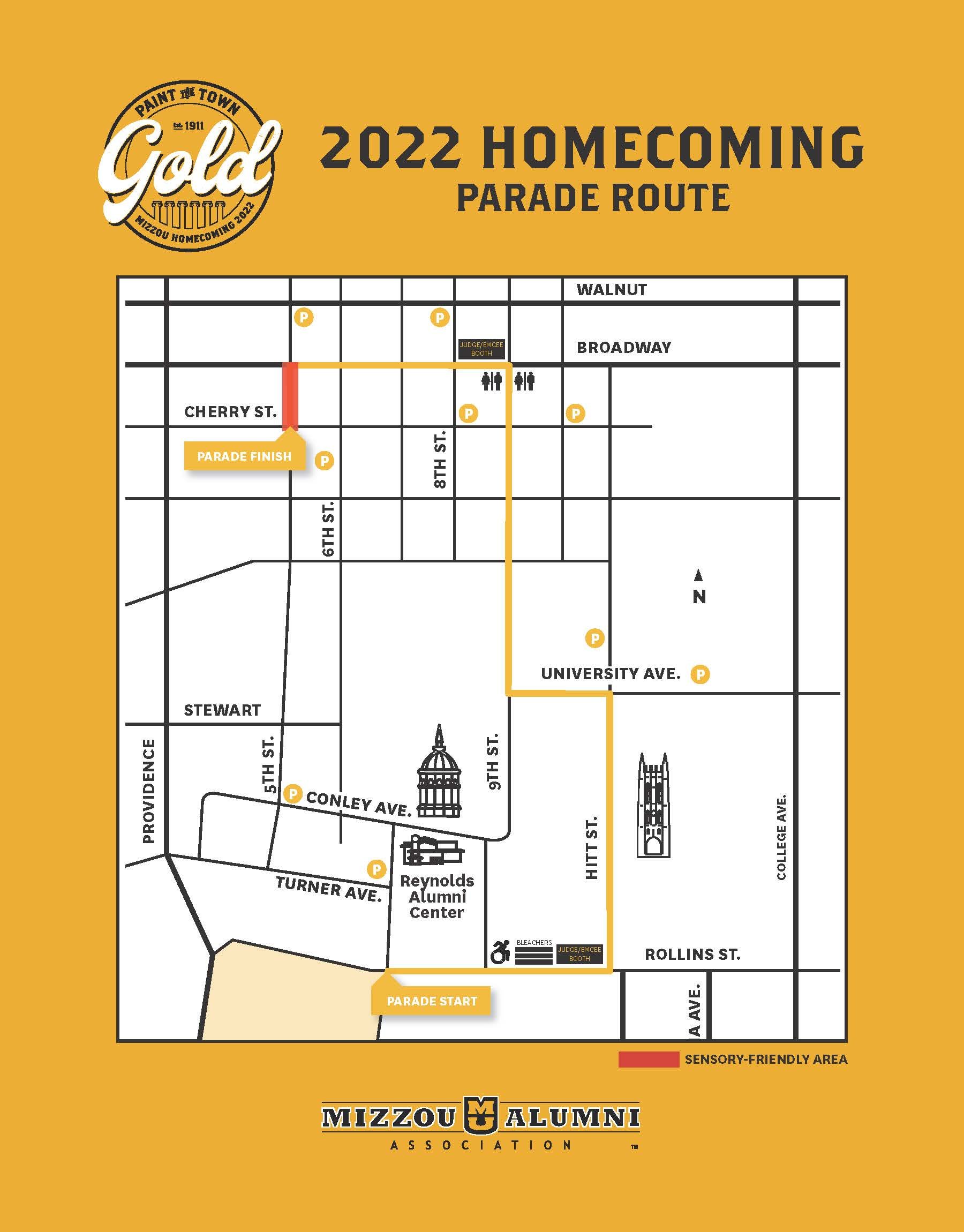 